Выучите вместе с детьми:По лесочку я хожу,
Я на ягодки гляжу:
На кусте малинка,
На дереве - рябинка,
В травке – земляничка,
Под горой – черничка,
Клюковка – на кочке…
 Пусто в кузовочке!Ольга Теплякова
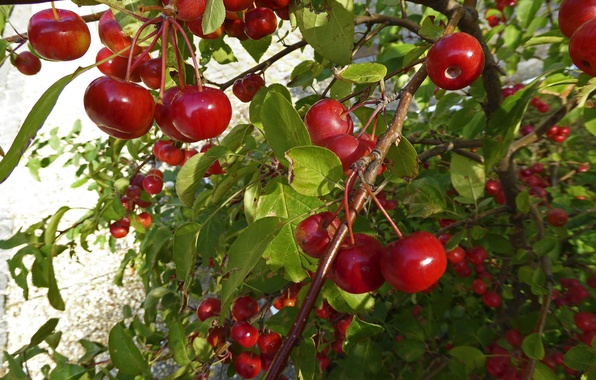 Работаем  в соответствиис законодательством вместе:«В соответствии со статьей 63« Семейного Кодекса Российской Федерации», статьей 44 Федерального закона « Об образовании в Российской Федерации» Родитель несет ответственность за воспитание и развитие своих детей, обязан заботиться о здоровье, физическом, психологическом, духовном и нравственном развитии своих детей.»Договор «Об образовании» междуМБДОУ№27 и родителями        «Родители (законные представители)        несовершеннолетних обучающихся     имеют преимущественное право на обучение и воспитание детей перед всеми другими лицами. Они обязаны заложить основы физического, нравственного и интеллектуального развития личности ребенка».П.1, статья 44 Федерального закона «Об образовании в Российской Федерации»МУНИЦИПАЛЬНОЕ БЮДЖЕТНОЕДОШКОЛЬНОЕ ОБРАЗОВАТЕЛЬНОЕУЧЕРЕЖДЕНИЕ«Детский сад общеразвивающего вида № 27»ПАМЯТКА ДЛЯ РОДИТЕЛЕЙпо образовательной теме недели«Ягодная пора»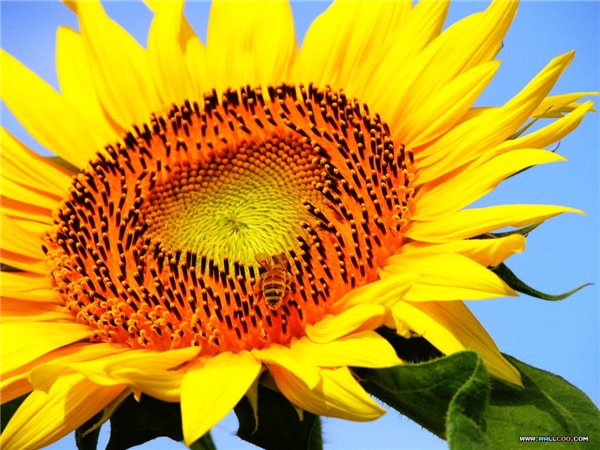 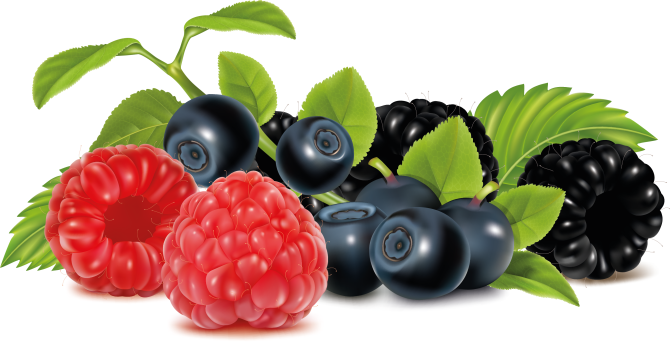 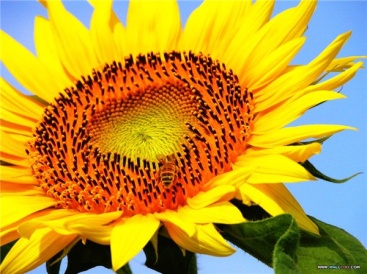 Составила: Захаркина А.В.,воспитатель группы №24-5 лет                       Июль    Уважаемые родители, мы  предлагаем Вам игровые задания  по теме недели «Ягодная пора»,    которые вы можете выполнить                   с детьми дома.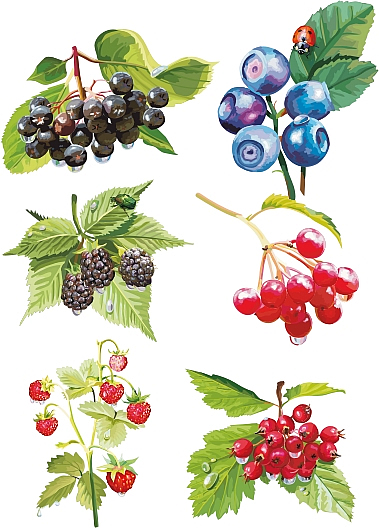 Чем можно заняться с ребенком дома:рассмотреть иллюстрации с изображением ягод;рассмотреть ягоды в саду;понаблюдать за насекомыми, их поведением возле цветов;подготовить рассказ с ребенком о понравившейся ягоде;привлечь к уходу за садовыми ягодами  (полив и сбор ягод);подготовить фотографии «Нет ягоды вкуснее!»;- рассказать детям, что можно приготовить из ягод;                                    - поиграть с ребенком в игру «Сок какой?» (сливовый, земляничный, черничный, малиновый и т.д.).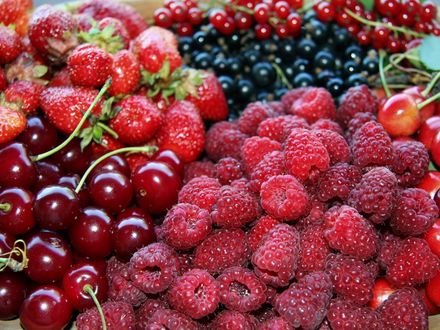 